                                                    ΠΡΟΣΚΛΗΣΗ ΕΚΔΗΛΩΣΗΣ ΕΝΔΙΑΦΕΡΟΝΤΟΣ              			     (Υ   Π  Ο  Δ  Ε  Ι  Γ  Μ  Α)Με κάθε προσφορά να κατατίθεται από το ταξιδιωτικό γραφείο απαραιτήτως και Υπεύθυνη Δήλωση, ότι διαθέτει ειδικό σήμα λειτουργίας, το οποίο
βρίσκεται σε ισχύ.Οι προσφορές πρέπει να κατατίθενται   κ λ ε ι σ τ έ ς   σε έντυπη μορφή  στο σχολείο (Υακίνθου 25, 15343 Αγία Παρασκευή) ή/και με e-mail (κλειστές, με κωδικό) (mail@2lyk-ag-parask.att.sch.gr)Στα κριτήρια επιλογής θα συνεκτιμηθούν: Η ποιότητα και η ασφάλεια των προτεινόμενων ξενοδοχείων, η εμπειρία και η αξιοπιστία του διοργανωτή, το αναλυτικό  πρόγραμμα που θα μας  δοθεί από τα τουριστικά γραφεία και οποιαδήποτε άλλη παροχή με  σκοπό  την  προετοιμασία των μαθητών για  αυτή την εκπαιδευτική  επίσκεψη,  οι προσφερόμενες υπηρεσίες και κάθε τι που βοηθά στην επιτυχή διοργάνωση και υλοποίηση της εκδρομής (η επιλογή πρακτορείου δεν θα γίνει κατ’ ανάγκη με όρους μειοδοτικού διαγωνισμού ).                                                                                                                  Η Διευθύντρια του σχολείου                                                                                                                Μαρία  Χριστοφυλάκου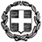 ΕΛΛΗΝΙΚΗ ΔΗΜΟΚΡΑΤΙΑΥΠΟΥΡΓΕΙΟ  ΠΑΙΔΕΙΑΣ, ΘΡΗΣΚΕΥΜΑΤΩΝΚΑΙ ΑΘΛΗΤΙΣΜΟΥ- - - - -ΠΕΡΙΦΕΡΕΙΑΚΗ Δ/ΝΣΗ Π.Ε. ΚΑΙ Δ.Ε. ΑΤΤΙΚΗΣΔΙΕΥΘΥΝΣΗ ΔΕΥΤΕΡΟΒΑΘΜΙΑΣ ΕΚΠΑΙΔΕΥΣΗΣΒ΄ ΑΘΗΝΑΣ2ο ΓΕ.Λ. ΑΓΙΑΣ ΠΑΡΑΣΚΕΥΗΣΗμερομηνία, 21/2/2024Αρ. Πρ: 25ΠΡΟΣ:  Τουριστικά Γραφεία(μέσω ιστοσελίδας Δ.Δ.Ε. Β΄ Αθήνας)1ΣΧΟΛΕΙΟ   2ο ΓΕ.Λ. ΑΓΙΑΣ ΠΑΡΑΣΚΕΥΗΣ             2ΠΡΟΟΡΙΣΜΟΣ/ΟΙ-ΗΜΕΡΟΜΗΝΙΑ ΑΝΑΧΩΡΗΣΗΣ ΚΑΙ ΕΠΙΣΤΡΟΦΗΣΚΑΛΑΜΑΤΑΗΜΕΡ. ΑΝΑΧΩΡΗΣΗΣ:  ΤΕΤΑΡΤΗ 3/4/2024ΗΜΕΡ. ΕΠΙΣΤΡΟΦΗΣ: ΠΑΡΑΣΚΕΥΗ 5/4/20243ΠΡΟΒΛΕΠΟΜΕΝΟΣ ΑΡΙΘΜΟΣ ΣΥΜΜΕΤΕΧΟΝΤΩΝ(ΜΑΘΗΤΕΣ-ΚΑΘΗΓΗΤΕΣ)62± 2 ΜΑΘΗΤΕΣ4 ΚΑΘΗΓΗΤΕΣ4ΜΕΤΑΦΟΡΙΚΟ ΜΕΣΟ/Α-ΠΡΟΣΘΕΤΕΣ ΠΡΟΔΙΑΓΡΑΦΕΣΜΕΤΑΚΙΝΗΣΕΙΣ ΜΕ ΤΟΥΡΙΣΤΙΚΑ ΛΕΩΦΟΡΕΙΑ, ΣΥΜΦΩΝΑ ΜΕ ΤΙΣ ΠΡΟΔΙΑΓΡΑΦΕΣ ΤΟΥ ΥΠΑΙΘΑ, ΣΤΗΝ ΑΠΟΚΛΕΙΣΤΙΚΗ ΜΑΣ ΔΙΑΘΕΣΗ ΑΠΟ ΤΟΝ ΧΩΡΟ ΤΟΥ ΣΧΟΛΕΙΟΥ ΚΑΙ ΚΑΘ’ ΟΛΗ ΤΗ ΔΙΑΡΚΕΙΑ ΤΗΣ ΕΚΔΡΟΜΗΣ, ΜΕ ΠΛΗΡΗ ΚΑΛΥΨΗ ΤΩΝ ΗΜΕΡΗΣΙΩΝ ΚΑΙ ΒΡΑΔΙΝΩΝ ΜΕΤΑΚΙΝΗΣΕΩΝ ΜΑΣ, ΚΑΙ ΕΠΙΣΤΡΟΦΗ ΜΕ ΑΥΤΑ ΣΤΟΝ ΧΩΡΟ ΤΟΥ ΣΧΟΛΕΙΟΥ - ΣΥΝΟΔΟΣ ΤΟΥ ΓΡΑΦΕΙΟΥ ΣΤΗ ΔΙΑΘΕΣΗ ΜΑΣ ΚΑΘ’ ΟΛΗ ΤΗ ΔΙΑΡΚΕΙΑ ΤΗΣ ΕΚΔΡΟΜΗΣ - ΠΛΗΡΕΣ ΠΡΟΓΡΑΜΜΑ ΞΕΝΑΓΗΣΕΩΝ ΠΟΥ ΘΑ ΔΙΑΜΟΡΦΩΣΕΙ ΤΟ ΣΧΟΛΕΙΟ. ΑΠΟΚΛΕΙΟΝΤΑΙ ΔΙΩΡΟΦΑ ΛΕΩΦΟΡΕΙΑ.5ΚΑΤΗΓΟΡΙΑ ΚΑΤΑΛΥΜΑΤΟΣ-ΠΡΟΣΘΕΤΕΣ ΠΡΟΔΙΑΓΡΑΦΕΣ(ΜΟΝΟΚΛΙΝΑ/ΔΙΚΛΙΝΑ/ΤΡΙΚΛΙΝΑ-ΠΡΩΙΝΟ Ή ΗΜΙΔΙΑΤΡΟΦΗ) 1.ΔΥΟ ΔΙΑΝΥΚΤΕΡΕΥΣΕΙΣ ΣΕ ΞΕΝΟΔΟΧΕΙΟ 4 Ή 5 ΑΣΤΕΡΩΝ, ΠΟΥ ΝΑ ΛΕΙΤΟΥΡΓΕΙ ΟΛΟ ΤΟ ΧΡΟΝΟ ( ΌΧΙ ΕΠΟΧΙΑΚΑ) ΝΑ ΔΙΑΘΕΤΕΙ ΕΙΔΙΚΑ ΔΙΑΜΟΡΦΩΜΕΝΟ ΧΩΡΟ ΓΙΑ ΤΗΝ ΨΥΧΑΓΩΓΙΑ – ΔΙΑΣΚΕΔΑΣΗ ΤΩΝ ΜΑΘΗΤΩΝ ΣΕ  ΑΠΟΣΤΑΣΗ ΜΕΧΡΙ 4ΧΛΜ ΑΠΟ ΤΗΝ ΠΟΛΗ ΤΗΣ ΚΑΛΑΜΑΤΑΣ . ΣΤΗΝ ΠΡΟΣΦΟΡΑ ΣΑΣ ΝΑ ΑΝΑΦΕΡΕΤΑΙ ΡΗΤΑ Η ΚΑΤΗΓΟΡΙΑ, ΤΟ ΟΝΟΜΑ, Η ΤΟΠΟΘΕΣΙΑ, ΚΑΘΩΣ ΚΑΙ Η ΙΣΤΟΣΕΛΙΔΑ ΤΟΥ ΚΑΤΑΛΥΜΑΤΟΣ.2.ΔΙΚΛΙΝΑ-ΤΡΙΚΛΙΝΑ – ΤΕΤΡΑΚΛΙΝΑ ΔΩΜΑΤΙΑ ΓΙΑ ΤΟΥΣ ΜΑΘΗΤΕΣ ΚΑΙ ΜΟΝΟΚΛΙΝΑ ΓΙΑ ΤΟΥΣ ΣΥΝΟΔΟΥΣ ΚΑΘΗΓΗΤΕΣ. ΥΠΟΧΡΕΩΤΙΚΗ ΒΕΒΑΙΩΣΗ ΔΙΑΘΕΣΙΜΟΤΗΤΑΣ ΔΩΜΑΤΙΩΝ.3. ΠΡΩΙΝΟ ΚΑΙ ΔΕΙΠΝΟ ΣΤΟ ΞΕΝΟΔΟΧΕΙΟ ΣΕ ΜΠΟΥΦΕ – ΗΜΙΔΙΑΤΡΟΦΗ6ΛΟΙΠΕΣ ΥΠΗΡΕΣΙΕΣ (ΠΡΟΓΡΑΜΜΑ, ΠΑΡΑΚΟΛΟΥΘΗΣΗ ΕΚΔΗΛΩΣΕΩΝ, ΕΠΙΣΚΕΨΗ ΧΩΡΩΝ, ΓΕΥΜΑΤΑ κ.τ.λ.))ΑΡΧΑΙΟΛΟΓΙΚΟΣ ΧΩΡΟΣ ΟΛΥΜΠΙΑΣΠΥΛΟΣ ΜΕΘΩΝΗΑΡΧΑΙΑ ΜΕΣΣΗΝΗ7ΥΠΟΧΡΕΩΤΙΚΗ ΑΣΦΑΛΙΣΗ ΕΠΑΓΓΕΛΜΑΤΙΚΗΣ ΑΣΤΙΚΗΣ ΕΥΘΥΝΗΣ ΔΙΟΡΓΑΝΩΤΗΝΑΙ8ΠΡΟΣΘΕΤΗ ΠΡΟΑΙΡΕΤΙΚΗ ΑΣΦΑΛΙΣΗ ΚΑΛΥΨΗΣΕΞΟΔΩΝ ΣΕ ΠΕΡΙΠΤΩΣΗ ΑΤΥΧΗΜΑΤΟΣ  Ή ΑΣΘΕΝΕΙΑΣ (ΤΑΞΙΔΙΩΤΙΚΗ ΑΣΦΑΛΙΣΗ)ΝΑΙΣΥΜΒΟΛΑΙΟ ΟΜΑΔΙΚΗΣ ΚΑΙ ΑΤΟΜΙΚΗΣ ΑΣΦΑΛΙΣΗΣ ΟΛΩΝ ΤΩΝ ΜΕΤΑΚΙΝΟΥΜΕΝΩΝ ΜΑΘΗΤΩΝ ΚΑΙ ΕΚΠΑΙΔΕΥΤΙΚΩΝ (ΝΑ ΕΠΙΣΥΝΑΠΤΕΤΑΙ ΑΝΑΛΥΤΙΚΟΣ ΠΙΝΑΚΑΣ ΥΠΟΧΡΕΩΤΙΚΑ ΣΤΗΝ ΠΡΟΣΦΟΡΑ ΣΑΣ.) ΔΙΑΣΦΑΛΙΣΗ ΠΛΗΡΟΥΣ ΙΑΤΡΟΦΑΡΜΑΚΕΥΤΙΚΗΣ ΠΕΡΙΘΑΛΨΗΣ ΜΑΘΗΤΩΝ ΚΑΙ ΚΑΘΗΓΗΤΩΝ ΚΑΙ ΚΑΛΥΨΗ ΕΞΟΔΩΝ ΑΝ ΠΡΟΚΥΨΕΙ Η ΑΝΑΓΚΗ ΜΕΤΑΦΟΡΑΣ ΤΥΧΟΝ ΑΣΘΕΝΩΝ ΜΑΘΗΤΩΝ/ΜΑΘΗΤΡΙΩΝ –ΚΑΘΗΓΗΤΩΝ/ΚΑΘΗΓΗΤΡΙΩΝ. ΑΣΦΑΛΕΙΑ COVID9ΤΕΛΙΚΗ ΣΥΝΟΛΙΚΗ ΤΙΜΗ ΟΡΓΑΝΩΜΕΝΟΥ ΤΑΞΙΔΙΟΥ(ΣΥΜΠΕΡΙΛΑΜΒΑΝΟΜΕΝΟΥ  Φ.Π.Α.)ΝΑΙ10ΕΠΙΒΑΡΥΝΣΗ ΑΝΑ ΜΑΘΗΤΗ (ΣΥΜΠΕΡΙΛΑΜΒΑΝΟΜΕΝΟΥ Φ.Π.Α.)ΝΑΙ11ΡΗΤΡΑ ΑΘΕΤΗΣΗΣ ΟΡΩΝ ΣΥΜΒΑΣΗΣ10% ΤΟΥ ΣΥΝΟΛΙΚΟΥ ΠΟΣΟΥ ΘΑ ΠΛΗΡΩΘΕΙ ΤΗΝ ΕΠΟΜΕΝΗ ΤΗΣ ΕΠΙΣΤΡΟΦΗΣ ΣΤΟ ΧΩΡΟ ΤΟΥ ΣΧΟΛΕΙΟΥ.12ΚΑΤΑΛΗΚΤΙΚΗ ΗΜΕΡΟΜΗΝΙΑ ΚΑΙ ΩΡΑ ΥΠΟΒΟΛΗΣ ΠΡΟΣΦΟΡΑΣΗΜΕΡ/ΝΙΑ: 1/3/2024       ΩΡΑ: 10:00 π.μ.13ΗΜΕΡΟΜΗΝΙΑ ΚΑΙ ΩΡΑ ΑΝΟΙΓΜΑΤΟΣ ΠΡΟΣΦΟΡΩΝΗΜΕΡ/ΝΙΑ: 1/3/2024       ΩΡΑ: 11:00 π.μ.